Отчет объединения "Бумажная сказка"1. Темы занятий:  2. Интернет ресурсы: ddt-griv.ru (страничка педагога - Величка О.С.), https://youtu.be/a201g_9BNzU.     3. Поделки: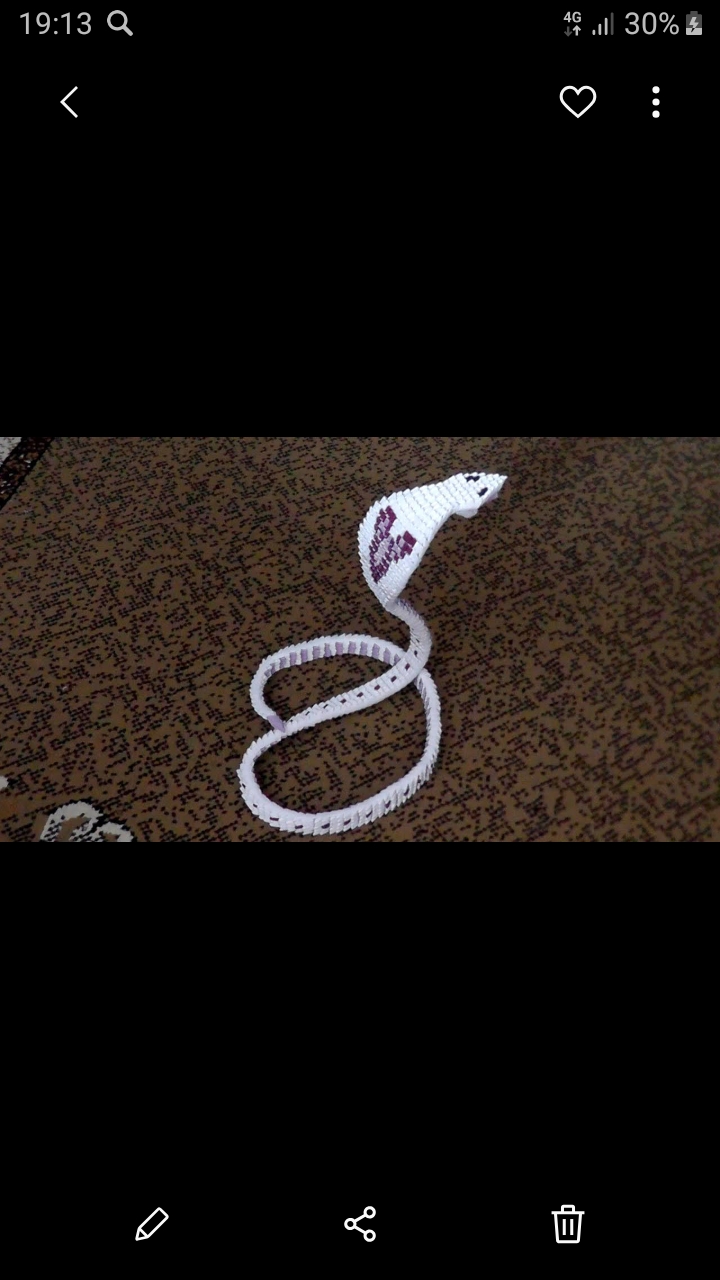 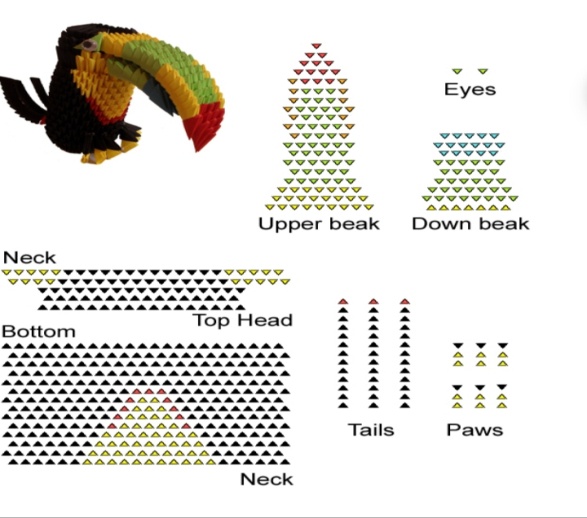      4. Работа в объединении "Бумажная сказка":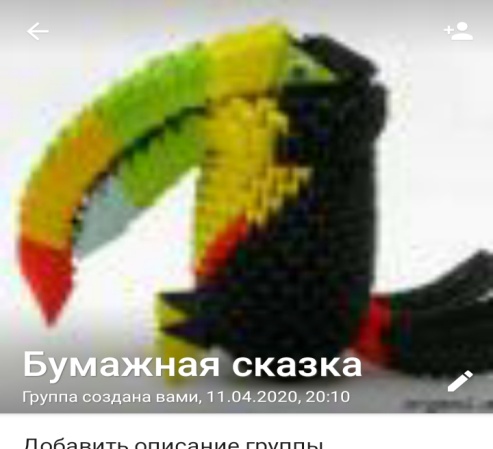 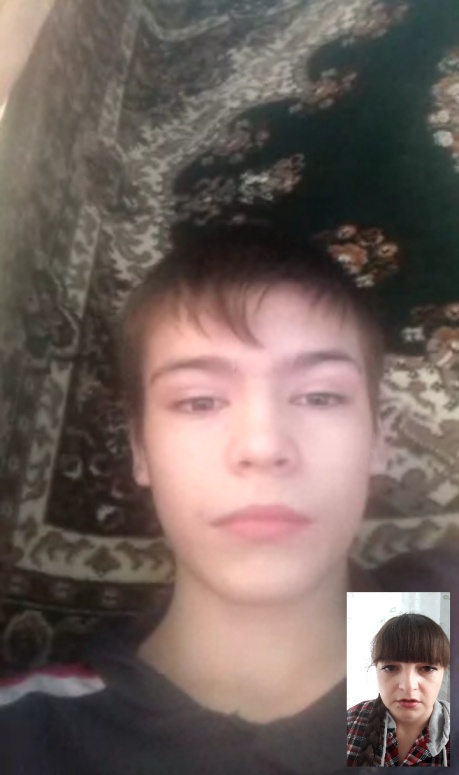 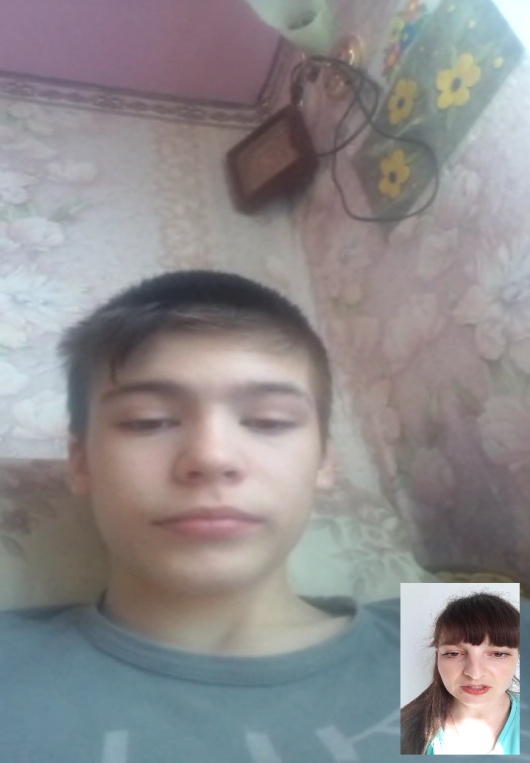 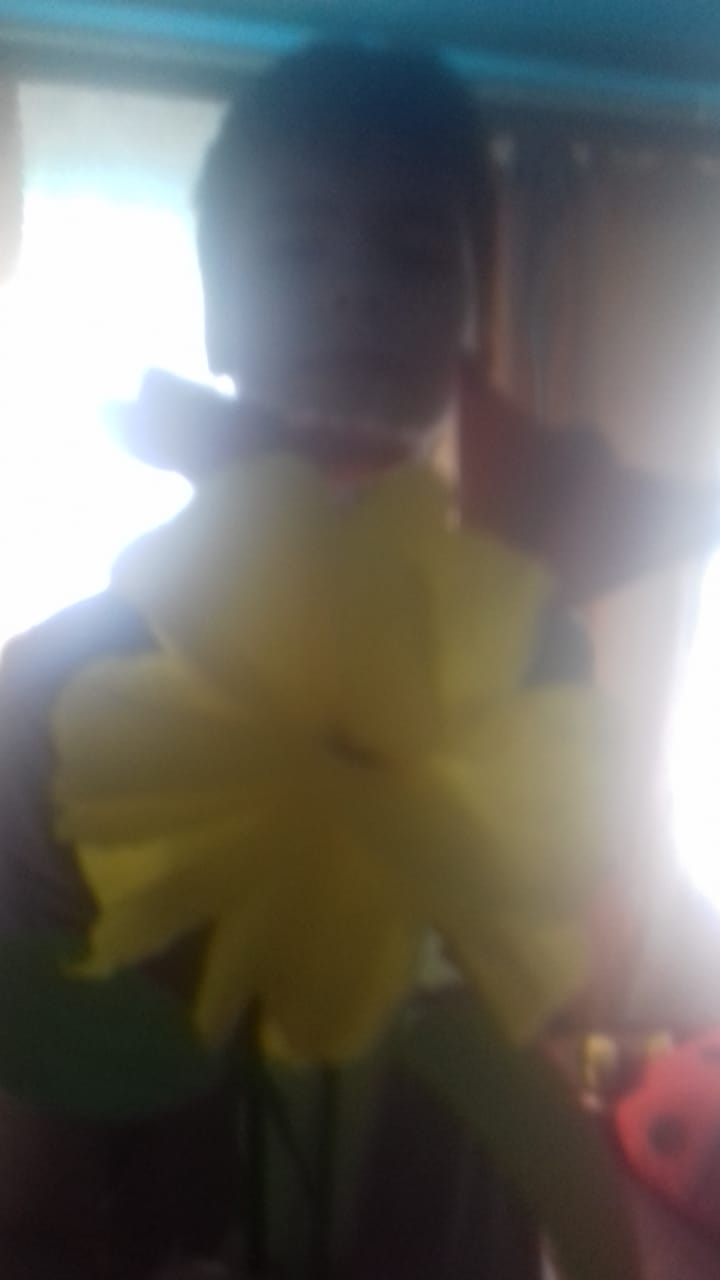 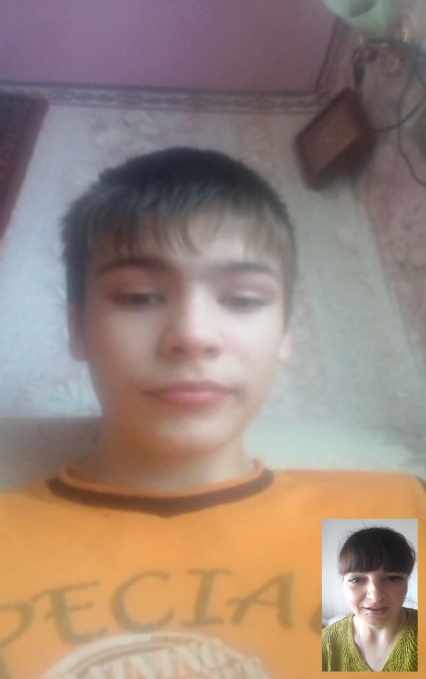      5. Воспитательная работа:      - онлайн экскурсия по Государственной Третьяковской галереи (посещение галереи доступно в панорамном режиме, сайт: https://artsandculture.google.com).     - музей Победы в Москве - онлайн видеоэкскурсия. В музее представлена большая коллекция предметов, рассказывающих о Великой Отечественной войне (сайт: https://mostrek.ru/muzej-pobedy-v-moskve/)      - онлайн экскурсия по Музею Победы. В музее представленны ветрины с битвами (сайт: https://victorymuseum.ru/excursions/online/)    Тема занятияДатаИспользуемая литератураМатериалы и оборудованиеИзготовление модулей для работы "Змея".13.04.20Большая энциклопедия Оригами В.В. Корнева, В.О. СамохвалБумага: белая, фиолетовая, черная. Ножницы, карандаш, линейка.Изготовление модулей для работы "Змея".15.04.20Большая энциклопедия Оригами В.В. Корнева, В.О. СамохвалБумага: белая, фиолетовая, черная. Ножницы, карандаш, линейка.Изготовление модулей для работы "Змея".17.04.20Большая энциклопедия Оригами В.В. Корнева, В.О. СамохвалБумага: белая, фиолетовая, черная. Ножницы, карандаш, линейка.Изготовление модулей для работы "Змея".19.04.20Большая энциклопедия Оригами В.В. Корнева, В.О. СамохвалБумага: белая, фиолетовая, черная. Ножницы, карандаш, линейка.Изготовление модулей для работы "Змея".20.04.20Большая энциклопедия Оригами В.В. Корнева, В.О. СамохвалБумага: белая, фиолетовая, черная. Ножницы, карандаш, линейка.Изготовление модулей для работы "Змея".22.04.20Большая энциклопедия Оригами В.В. Корнева, В.О. СамохвалБумага: белая, фиолетовая, черная. Ножницы, карандаш, линейка.Изготовление модулей для работы "Змея".24.04.20Большая энциклопедия Оригами В.В. Корнева, В.О. СамохвалБумага: белая, фиолетовая, черная. Ножницы, карандаш, линейка.Изготовление модулей для работы "Змея".26.04.20Большая энциклопедия Оригами В.В. Корнева, В.О. СамохвалБумага: белая, фиолетовая, черная. Ножницы, карандаш, линейка.Изготовление модулей для работы "Змея".27.04.20Большая энциклопедия Оригами В.В. Корнева, В.О. СамохвалБумага: белая, фиолетовая, черная. Ножницы, карандаш, линейка.Изготовление модулей для работы "Змея".29.04.20Большая энциклопедия Оригами В.В. Корнева, В.О. СамохвалБумага: белая, фиолетовая, черная. Ножницы, карандаш, линейка.Изготовление модулей для работы "Змея".03.05.20Большая энциклопедия Оригами В.В. Корнева, В.О. СамохвалБумага: белая, фиолетовая, черная. Ножницы, карандаш, линейка.Изготовление модулей для работы "Змея". Соединение модулей. Оформление работы.04.05.20Большая энциклопедия Оригами В.В. Корнева, В.О. СамохвалБумага: белая, фиолетовая, черная. Ножницы, карандаш, линейка.Тукан - модульное оригами.Основные правила работы. Просмотр наглядного материала. Подбор материала. Показ выполнения модуля "треугольник". Изготовление модулей для работы "Тукан". 06.05.20Большая энциклопедия Оригами В.В. Корнева, В.О. СамохвалБумага: черная, желтая, зеленая, красная, синяя. Ножницы, карандаш, линейка.Изготовление модулей для работы "Тукан".08.05.20Большая энциклопедия Оригами В.В. Корнева, В.О. СамохвалБумага: черная, желтая, зеленая, красная, синяя. Ножницы, карандаш, линейка.